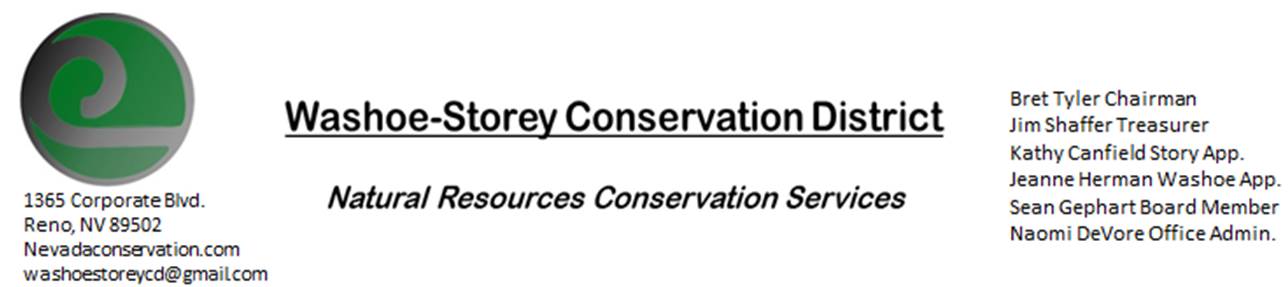 Minutes 8/09/21The Washoe-Storey Conservation District held a public meeting on Monday, August 9, 2021.3:30p.m. The meeting will be held digitally on Google Meet- This is a Public Meetingto participate please send an email RSVP to washoestoreycd@gmail.com by August 8.We are looking forward to meeting in person again soon, At this time The NRCS office where we used to hold our meetings is still closed. We are looking for alternatives. The Conservation District will consider and act on the following items unless otherwise noted: I. Call to Order  A.  Introductions, Determination of Board Quorum, and Introduction of Guests: Kathy Canfield, Jim Shaffer, Bret Tyler, Naomi De Vore, Jessica Gwerder, Sean Gephart   B.  Determination of agenda order – Agenda items may be taken out of order or deleted for lack of time II. Public Comments-Public comment will be allowed at the beginning, after each item on the agenda and prior to the adjournment of every meeting.  Public comment may be limited to three (3) minutes per comment. + Current Air Quality is very poor in Reno and Carson City, eliminating visibility of our surrounding mountains due to nearby wildfiresIII. District Projects – For Possible ActionA. Little Washoe Dam- Review next steps in meeting with Big Ditch Co. in order to move forward with dam restoration. No Updates B. Washoe County Planning Reviews- Updates Over 8 projects so far this month. Including an 200-unit apartment complex in Sun Valley and 300 new homes near Village Parkway in Cold Springs. C. Storey County Projects – Rainbow Bend Weed Abatement project-We’re hoping to gather Sean Gephart (noxious weed expert), Anna Higgins (NV Dept. of Forestry) and representatives from Rainbow Bend HOA to take action against Whitetop and Poison Hemlock along the river in Lockwood NVD. Sage Grouse Projects- UpdatesIV. External Agency Items and Reports – For Possible Action    	 A.  NRCS – Jessica Gwerder– Updates     	 B.  DCNR – Melany Aten – Updates      	 C.  WSCWMA- Sean Gephart- Updates               D. NVACD, Adjacent CD- Updates               E.  Partner Biologist- Victoria Cernoch                F. Truckee Meadows Regional Planning Agency- Kathy Canfield- Updates             V. Internal District Issues – For Possible ActionA. Review, Amendment, and Approval of Minutes from previous meetings-B. Financial Reports -Treasurer Jim ShafferTreasurer's Report- Balances and Financial Reports Review Annual Budget due  September 30       • Employee Salary- Review and Approve Payment for Employee HoursD. Office Correspondence- Updates  VI. Public Comments-Public comment will be allowed at the beginning, after each item on the agenda and prior to the adjournment of every meeting.  Public comment may be limited to three (3) minutes per comment. VII. Next Scheduled WSCD Board Meeting – (second Monday) September 13, 2021VIII. Adjourn – Action 